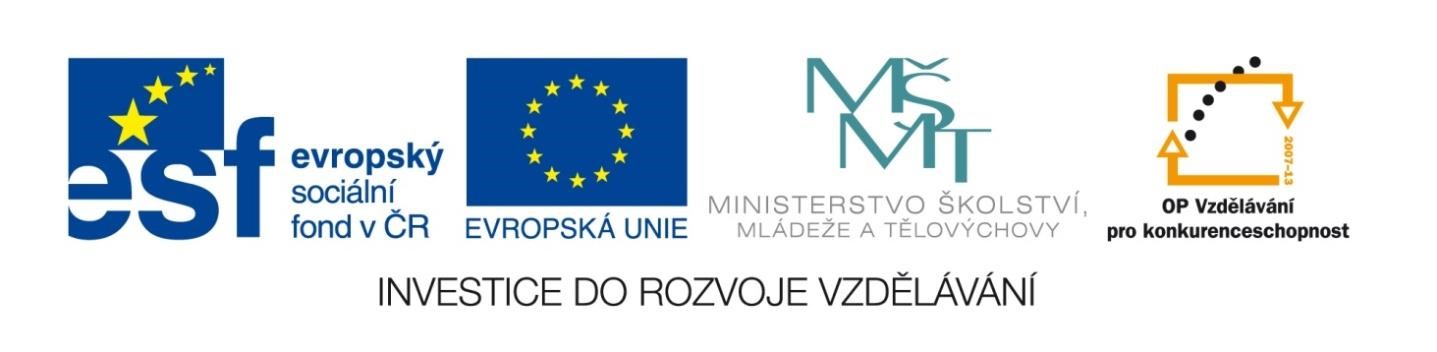 1. Doplň koncovky minulého času Na zahradě pracoval__  tři zahradnice. Proč jste k nám nepřišl__? Nové zprávy nás potěšil__. Na dvoře pobíhal__  kuřátka. Do třídy přibyl__  noví žáci. Na koncert přišl__  stovky lidí.  Doplň koncovky přídavných jmen slab__  proutek, tatínkov__  přátelé, vesel__  děvčata, pav__  pero, vodníkov__  boty,  Jirkov__  rodiče, žebrav__  mnich, tvrdohlav__  chlapci, Pavlov__  spolužáci Doplň i/y, napiš vzory podstatných jmen psal úkol__ (______________)          v neděl__ (________________)  ve větv__ch (________________)   v konv__ (___________________)  v pytl__ (_______________)             po Lab__ (__________________)  u Honz__ (________________)        se švihadl__ (__________________) 4. Doplň s/z/vz __hrabat listí, __bírat známky, dobré __právy, krásný __pěv, pojďte  __ námi, __tvrdlý chléb, __padl ze schodů, __hlédli jsme film, jablko __červenalo, miska __ hlíny, musíme se __chopit, dívka se ro__plakala, ro__tlina 5. Doplň je/ě nebo ně/ě Ob___hnout dům, válečná ob___ť, ob___mný balík, ob___l jsem budovu, maminčino ob__tí, důležitý objev, zapom___l jsem, rozum___l, vědom___, soukrom___, tam__jší lidé 